9	to consider and approve the Report of the Director of the Radiocommunication Bureau, in accordance with Article 7 of the Convention:9.1	on the activities of the Radiocommunication Sector since WRC-15;9.1 (9.1.9) 	Resolution 162 (WRC-15) - Studies relating to spectrum needs and possible allocation of the frequency band 51.4-52.4 GHz to the fixed-satellite service (Earth-to-space)IntroductionResolution 162 (WRC-15) calls for studies related to spectrum needs and possible allocation of the frequency band 51.4-52.4 GHz to the fixed-satellite service (FSS) (Earth-to-space). In Report ITU-R S.2461, spectrum needs for development of FSS, in particular for justification of the 1 GHz FSS allocation (Earth-to-space) in the 51.4-52.4 GHz band are analysed. Those studies have been conducted taking into account several aspects including the need to contribute to providing connectivity to the world’s population that currently does not have access to the Internet; advances in satellite technology such as spot-beam antennas and high frequency reuse factors; technical simplifications of Q/V satellite payloads if the new allocation is granted to FSS; improvement of the availability levels that can be reached by FSS networks operating in these frequency bands. The consideration of all these aspects indicate that the additional allocation to FSS is beneficial to make reliable broadband connections more accessible to communities through satellite communication regardless of their geographical location, as achieved by High Throughput Satellite systems.In line with the CPM Report, Europe proposes a new primary worldwide FSS allocation in the frequency band 51.4-52.4 GHz (Earth-to-space) under the following conditions: –	the allocation is limited to earth stations operating with geostationary FSS networks;–	FSS earth stations (ES) shall operate with a minimum antenna diameter of 2.4 m;–	the earth stations shall be notified at known locations on land.FSS earth stations shall limit the unwanted emission power levels within the EESS (passive) frequency band 52.6-54.25 GHz to −37 dBW/100 MHz for a maximum elevation angle of the FSS ES of 75°. For FSS ES elevation angles equal or higher than 75°, the proposed unwanted emission levels are −52 dBW/100 MHz. In order to protect future GSO EESS (passive) sensors, FSS earth stations operating with FSS space stations within 3.2° from a limited number of orbital positions in the GSO arc shall not exceed additional limits ranging from −84 dBW/100 MHz to −34.2dBW/100 MHz, depending on the orbital separation between GSO FSS and EESS space stations in the GSO arc. Such limits should be specified in the revision of Resolution 750 (Rev.WRC-15).In line with resolves to invite ITU-R of Resolution 162 (WRC-15) involving “the possible associated regulatory actions”, relevant regulatory considerations, including modifications to RR Article 21 and RR Appendix 7 (Annex 7), are proposed as follows.ProposalsARTICLE 5Frequency allocationsSection IV – Table of Frequency Allocations
(See No. 2.1)

MOD	EUR/16A21A9/1#5016551.4-55.78 GHzReasons:	Proposed new allocation to the FSS (Earth-to-space).MOD	EUR/16A21A9/2#501665.338A	In the frequency bands 1 350-1 400 MHz, 1 427-1 452 MHz, 22.55-23.55 GHz, 30-31.3 GHz, 49.7-50.2 GHz, 50.4-50.9 GHz, 51.4-52.6 GHz, 81-86 GHz and 92-94 GHz, Resolution 750 (Rev.WRC-) applies.     (WRC-)Reasons:	Application of the limits for FSS ES unwanted emissions as contained in the proposed revision to Resolution 750 (Rev.WRC-15).ADD	EUR/16A21A9/3#501675.A919	The use of the frequency band 51.4-52.4 GHz by the fixed-satellite service (Earth-to-space) is limited to geostationary satellite networks and the fixed-satellite service earth stations shall have a minimum antenna size of 2.4 m. The earth stations shall be notified at known locations on land.     (WRC-19)Reasons:	To limit the new allocation to gateways operating in FSS GSO satellites networks.ARTICLE 21Terrestrial and space services sharing frequency bands above 1 GHzSection II − Power limits for terrestrial stationsMOD	EUR/16A21A9/4#50168TABLE 21-2     (Rev.WRC-)Reasons:	Inclusion of the frequency band proposed for the new allocation to FSS (Earth-to-space) for applicability of the limits as specified in RR Nos. 21.2, 21.3 and 21.5.Section III − Power limits for earth stationsMOD	EUR/16A21A9/5#50169TABLE 21-3     (Rev.WRC-)Reasons:	Inclusion of the frequency band proposed for the new allocation to FSS (Earth-to-space) for applicability of the limits in RR No. 21.8.APPENDIX 4 (REV.WRC-15)Consolidated list and tables of characteristics for use in the
application of the procedures of Chapter IIIANNEX 2Characteristics of satellite networks, earth stations
or radio astronomy stations2     (Rev.WRC-12)Footnotes to Tables A, B, C and DMOD	EUR/16A21A9/6#50170TABLE CCHARACTERISTICS TO BE PROVIDED FOR EACH GROUP OF FREQUENCY ASSIGNMENTS 
FOR A SATELLITE ANTENNA BEAM OR AN EARTH STATION OR 
RADIO ASTRONOMY ANTENNA      (Rev.WRC-19)Reasons:	Limitations for antenna diameter for the frequency band 51.4-52.4 GHz is proposed in footnote RR No. 5.A919.APPENDIX 7 (REV.WRC-15)Methods for the determination of the coordination area around an earth
station in frequency bands between 100 MHz and 105 GHzANNEX 7System parameters and predetermined coordination distances for determination of the coordination area around an earth station3	Horizon antenna gain for a receiving earth station with respect to a transmitting earth stationMOD	EUR/16A21A9/7#50171TABLE 7c    (Rev.WRC-)Parameters required for the determination of coordination distance for a transmitting earth stationReasons:	Consequence of the new proposed allocation to FSS.MOD	EUR/16A21A9/8#50172RESOLUTION 750 (Rev.WRC-)Compatibility between the Earth exploration-satellite service (passive) and relevant active servicesThe World Radiocommunication Conference (), …notinga)	that the compatibility studies between relevant active and passive services operating in adjacent and nearby frequency bands are documented in Report ITU-R SM. 2092;b)	that the compatibility studies between IMT systems in the frequency bands 1 375-1 400 MHz and 1 427-1 452 MHz and EESS (passive) systems in the frequency band 1 400-1 427 MHz are documented in Report ITU-R RS.2336;c)	that Report ITU-R F.2239 provides the results of studies covering various scenarios between the fixed service, operating in the frequency band 81-86 GHz and/or 92-94 GHz, and the Earth exploration-satellite service (passive), operating in the frequency band 86-92 GHz;d)	that Recommendation ITU-R RS. provides the interference criteria for satellite passive remote sensing,…resolves…TABLE 1-1Reasons:	To limit the out of band emissions from the FSS earth stations falling in the band 52.6-54.25 GHz to protect the EESS (passive), taking into account the elevation angles of FSS earth stations.SUP	EUR/16A21A9/9RESOLUTION 162 (WRC-15)Studies relating to spectrum needs and possible allocation of the frequency band 51.4-52.4 GHz to the fixed-satellite service (Earth-to-space)Reasons:	Resolution 162 (WRC-15) is not needed after WRC-19, as studies under agenda item 9.1 issue 9.1.9 have been completed.____________World Radiocommunication Conference (WRC-19)
Sharm el-Sheikh, Egypt, 28 October – 22 November 2019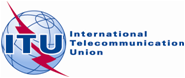 PLENARY MEETINGAddendum 9 to
Document 16(Add.21)-E8 October 2019Original: EnglishEuropean Common ProposalsEuropean Common ProposalsProposals for the work of the conferenceProposals for the work of the conferenceAgenda item 9.1(9.1.9)Agenda item 9.1(9.1.9)Allocation to servicesAllocation to servicesAllocation to servicesRegion 1Region 2Region 351.4-	FIXED				MOBILE				5.547  5.55651.4-	FIXED				MOBILE				5.547  5.55651.4-	FIXED				MOBILE				5.547  5.556-52.6	FIXED 5.338A				MOBILE		5.547  5.556-52.6	FIXED 5.338A				MOBILE		5.547  5.556-52.6	FIXED 5.338A				MOBILE		5.547  5.556Frequency bandServiceLimit as specified
in Nos.………10.7-11.7 GHz 5 (Region 1)
12.5-12.75 GHz 5 (Nos. 5.494 and 5.496)
12.7-12.75 GHz 5 (Region 2)
12.75-13.25 GHz
13.75-14 GHz (Nos. 5.499 and 5.500)
14.0-14.25 GHz (No. 5.505)
14.25-14.3 GHz (Nos. 5.505 and 5.508)
14.3-14.4 GHz 5 (Regions 1 and 3)
14.4-14.5 GHz
14.5-14.8 GHzFixed-satellite21.2, 21.3 and 21.5………Frequency bandFrequency bandServices… ……27.0-27.5 GHz 6 (for Regions 2 and 3)Mobile-satellite27.5-29.5 GHzSpace research31.0-31.3 GHz(for the countries listed in No. 5.545)34.2-35.2 GHz(for the countries listed in No. 5.550 with respect to the countries listed in No. 5.549)Items in AppendixC _ CHARACTERISTICS TO BE PROVIDED FOR EACH GROUP OF FREQUENCY 
ASSIGNMENTS FOR A SATELLITE ANTENNA BEAM OR 
AN EARTH STATION OR RADIO ASTRONOMY ANTENNAAdvance publication of a geostationary-
satellite networkAdvance publication of a non-geostationary-satellite network subject to coordination under Section II 
of Article 9Advance publication of a non-geostationary-satellite network not subject to coordination under Section II 
of Article 9Notification or coordination of a geostationary-satellite network (including space operation functions under Article 2A of Appendices 30 or 30A) Notification or coordination of a non-geostationary-satellite networkNotification or coordination of an earth station (including notification under 
Appendices 30A or 30B) Notice for a satellite network in the broadcasting-satellite service under Appendix 30 (Articles 4 and 5)Notice for a satellite network 
(feeder-link) under Appendix 30A 
(Articles 4 and 5)Notice for a satellite network in the fixed-
satellite service under Appendix 30B 
(Articles 6 and 8)Items in AppendixRadio astronomy......C.10.d.7the antenna diameter, in metresIn cases other than Appendix 30A, required for fixed-satellite service networks operating in the frequency bands 13.75-14 GHz, 14.5-14.75 GHz (in countries listed in Resolution 163 (WRC-15) not for feeder links for the broadcasting-satellite service), 14.5-14.8 GHz (in countries listed in Resolution 164 (WRC-15) not for feeder links for the broadcasting-satellite service), 24.65-25.25 GHz (Region 1) 24.65-24.75 GHz (Region 3) and for maritime mobile-satellite service networks operating in the frequency band 14-14.5 GHz++XC.10.d.7......Transmitting space
radiocommunication service designationTransmitting space
radiocommunication service designationFixed-
satelliteFixed-
satellite  2Fixed-
satellite  3Space
researchEarth 
exploration-satellite,
space researchFixed-satellite,
mobile-satellite,
radionavigation-satelliteFixed-
satellite  2Frequency bands (GHz)Frequency bands (GHz)24.65-25.25
27.0-29.528.6-29.129.1-29.534.2-34.740.0-40.542.5-47
47.2-50.2
50.4-51.447.2-50.2Receiving terrestrial 
service designationsReceiving terrestrial 
service designationsFixed, mobileFixed, mobileFixed, mobileFixed, mobile, radiolocationFixed, mobileFixed, mobile,
radionavigationFixed,
mobileMethod to be usedMethod to be used§ 2.1§ 2.2§ 2.2§ 2.1, § 2.2§ 2.1, § 2.2§ 2.2Modulation at terrestrial station  1Modulation at terrestrial station  1NNNNNNTerrestrial station interference parameters and criteriap0 (%)0.0050.0050.0050.0050.0050.001Terrestrial station interference parameters and criterian121111Terrestrial station interference parameters and criteriap (%)0.0050.00250.0050.0050.0050.001Terrestrial station interference parameters and criteriaNL (dB)000000Terrestrial station interference parameters and criteriaMs (dB)252525252525Terrestrial station interference parameters and criteriaW (dB)000000Terrestrial station parametersGx (dBi)  4505050424246Terrestrial station parametersTe (K)2 0002 0002 0002 6002 6002 000Reference bandwidthB (Hz)106106106106106106Permissible interference powerPr( p) (dBW)
in B−111−111−111−110−110−1111	A: analogue modulation; N: digital modulation.2	Non-geostationary satellites in the fixed-satellite service.3	Feeder links to non-geostationary-satellite systems in the mobile-satellite service.4	Feeder losses are not included.1	A: analogue modulation; N: digital modulation.2	Non-geostationary satellites in the fixed-satellite service.3	Feeder links to non-geostationary-satellite systems in the mobile-satellite service.4	Feeder losses are not included.1	A: analogue modulation; N: digital modulation.2	Non-geostationary satellites in the fixed-satellite service.3	Feeder links to non-geostationary-satellite systems in the mobile-satellite service.4	Feeder losses are not included.1	A: analogue modulation; N: digital modulation.2	Non-geostationary satellites in the fixed-satellite service.3	Feeder links to non-geostationary-satellite systems in the mobile-satellite service.4	Feeder losses are not included.1	A: analogue modulation; N: digital modulation.2	Non-geostationary satellites in the fixed-satellite service.3	Feeder links to non-geostationary-satellite systems in the mobile-satellite service.4	Feeder losses are not included.1	A: analogue modulation; N: digital modulation.2	Non-geostationary satellites in the fixed-satellite service.3	Feeder links to non-geostationary-satellite systems in the mobile-satellite service.4	Feeder losses are not included.1	A: analogue modulation; N: digital modulation.2	Non-geostationary satellites in the fixed-satellite service.3	Feeder links to non-geostationary-satellite systems in the mobile-satellite service.4	Feeder losses are not included.1	A: analogue modulation; N: digital modulation.2	Non-geostationary satellites in the fixed-satellite service.3	Feeder links to non-geostationary-satellite systems in the mobile-satellite service.4	Feeder losses are not included.1	A: analogue modulation; N: digital modulation.2	Non-geostationary satellites in the fixed-satellite service.3	Feeder links to non-geostationary-satellite systems in the mobile-satellite service.4	Feeder losses are not included.1	A: analogue modulation; N: digital modulation.2	Non-geostationary satellites in the fixed-satellite service.3	Feeder links to non-geostationary-satellite systems in the mobile-satellite service.4	Feeder losses are not included.EESS (passive) bandActive
service bandActive serviceLimits of unwanted emission power from
active service stations in a specified bandwidth
within the EESS (passive) band1…………50.2-50.4 GHz49.7-50.2 GHzFixed-satellite (E-to-s)4For stations brought into use after the date of entry into force of the Final Acts of WRC-07:−10 dBW into the 200 MHz of the EESS (passive) band for earth stations having an antenna gain greater than or equal to 57 dBi−20 dBW into the 200 MHz of the EESS (passive) band for earth stations having an antenna gain less than 57 dBi…………